§6451-A.  Applicability to other regulated entitiesThis chapter applies to fraternal benefit societies authorized to do business in this State pursuant to section 4124, to health maintenance organizations authorized to do business in this State pursuant to section 4204 and to nonprofit hospital or medical service organizations authorized to do business in this State pursuant to Title 24, section 2305.  [PL 2009, c. 511, Pt. E, §1 (RPR).]1.  Fraternal benefit societies providing life or annuity benefits.  Fraternal benefit societies providing life or annuity benefits are subject to the provisions of this chapter applicable to life or health insurers.[PL 2009, c. 511, Pt. E, §1 (NEW).]2.  Fraternal benefit societies providing health benefits.  Fraternal benefit societies providing health benefits are considered health organizations for purposes of this chapter.[PL 2009, c. 511, Pt. E, §1 (NEW).]3.  Other licensees.  Health maintenance organizations and nonprofit hospital or medical service organizations are considered health organizations for purposes of this chapter.[PL 2009, c. 511, Pt. E, §1 (NEW).]3-A.  Qualified nonprofit health insurance issuers.  Qualified nonprofit health insurance issuers as defined in Section 1322 of the federal Affordable Care Act are considered health organizations for purposes of this chapter.[PL 2011, c. 364, §35 (NEW).]4.  Provisions applicable to health organizations.  Except as otherwise expressly provided in this chapter, health organizations are subject to the provisions of this chapter applicable to property and casualty insurers.[PL 2009, c. 511, Pt. E, §1 (NEW).]SECTION HISTORYPL 1999, c. 113, §24 (NEW). PL 2009, c. 511, Pt. E, §1 (RPR). PL 2011, c. 364, §35 (AMD). The State of Maine claims a copyright in its codified statutes. If you intend to republish this material, we require that you include the following disclaimer in your publication:All copyrights and other rights to statutory text are reserved by the State of Maine. The text included in this publication reflects changes made through the First Regular and First Special Session of the 131st Maine Legislature and is current through November 1. 2023
                    . The text is subject to change without notice. It is a version that has not been officially certified by the Secretary of State. Refer to the Maine Revised Statutes Annotated and supplements for certified text.
                The Office of the Revisor of Statutes also requests that you send us one copy of any statutory publication you may produce. Our goal is not to restrict publishing activity, but to keep track of who is publishing what, to identify any needless duplication and to preserve the State's copyright rights.PLEASE NOTE: The Revisor's Office cannot perform research for or provide legal advice or interpretation of Maine law to the public. If you need legal assistance, please contact a qualified attorney.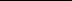 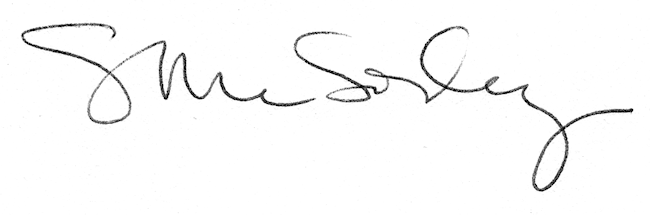 